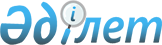 О признании утратившими силу некоторых приказов Министерства сельского хозяйства Республики КазахстанПриказ Министра сельского хозяйства Республики Казахстан от 31 января 2020 года № 31. Зарегистрирован в Министерстве юстиции Республики Казахстан 4 февраля 2020 года № 19974
      Примечание ИЗПИ!
Порядок введения в действие настоящего приказа см. п. 4.
      В соответствии с пунктом 2 статьи 27 Закона Республики Казахстан от 6 апреля 2016 года "О правовых актах" ПРИКАЗЫВАЮ:
      1. Признать утратившими силу некоторые приказы Министерства сельского хозяйства Республики Казахстан по перечню согласно приложению к настоящему приказу.
      2. Департаменту производства и переработки растениеводческой продукции Министерства сельского хозяйства Республики Казахстан в установленном законодательством порядке обеспечить:
      1) государственную регистрацию настоящего приказа в Министерстве юстиции Республики Казахстан;
      2) размещение настоящего приказа на официальном интернет-ресурсе Министерства сельского хозяйства Республики Казахстан после его официального опубликования.
      3. Контроль за исполнением настоящего приказа возложить на курирующего вице-министра сельского хозяйства Республики Казахстан.
      4. Настоящий приказ вводится в действие по истечении десяти календарных дней после дня его первого официального опубликования, за исключением пункта 6 перечня согласно приложению к настоящему приказу, который действует до 6 мая 2020 года.
      "СОГЛАСОВАН"
Министерство финансов
Республики Казахстан
      "СОГЛАСОВАН"
Министерство национальной экономики
Республики Казахстан
      "СОГЛАСОВАН"
Министерство цифрового развития,
инноваций и аэрокосмической
промышленности
Республики Казахстан Перечень утративших силу некоторых приказов Министерства сельского хозяйства Республики Казахстан
      1. Приказ исполняющего обязанности Министра сельского хозяйства Республики Казахстан от 27 февраля 2015 года № 4-1/167 "Об утверждении Правил субсидирования стоимости затрат на экспертизу качества хлопка-сырца и хлопка-волокна" (зарегистрирован в Реестре государственной регистрации нормативных правовых актов № 11176, опубликован 24 июня 2015 года в информационно-правовой системе "Әділет").
      2. Приказ Министра сельского хозяйства Республики Казахстан от 30 апреля 2015 года № 4-1/398 "Об утверждении стандарта государственной услуги "Субсидирование стоимости затрат на экспертизу качества хлопка-сырца и хлопка-волокна" (зарегистрирован в Реестре государственной регистрации нормативных правовых актов № 11411, опубликован 2 июля 2015 года в информационно-правовой системе "Әділет").
      3. Приказ Заместителя Премьер-Министра Республики Казахстан – Министра сельского хозяйства Республики Казахстан от 3 ноября 2016 года № 462 "О внесении изменения в приказ исполняющего обязанности Министра сельского хозяйства Республики Казахстан от 27 февраля 2015 года № 4-1/167 "Об утверждении Правил субсидирования стоимости затрат на экспертизу качества хлопка-сырца и хлопка-волокна" (зарегистрирован в Реестре государственной регистрации нормативных правовых актов № 14508, опубликован 22 декабря 2016 года в Эталонном контрольном банке нормативных правовых актов Республики Казахстан).
      4. Приказ Заместителя Премьер-Министра Республики Казахстан –Министра сельского хозяйства Республики Казахстан от 15 марта 2017 года № 126 "О внесении изменения в приказ Министра сельского хозяйства Республики Казахстан от 30 апреля 2015 года № 4-1/398 "Об утверждении стандарта государственной услуги "Субсидирование стоимости затрат на экспертизу качества хлопка-сырца и хлопка-волокна" (зарегистрирован в Реестре государственной регистрации нормативных правовых актов № 15448, опубликован 14 августа 2017 года в Эталонном контрольном банке нормативных правовых актов Республики Казахстан).
      5. Приказ Заместителя Премьер-Министра Республики Казахстан –Министра сельского хозяйства Республики Казахстан от 12 апреля 2017 года № 163 "О внесении изменений и дополнений в приказ исполняющего обязанности Министра сельского хозяйства Республики Казахстан от 27 февраля 2015 года № 4-1/167 "Об утверждении Правил субсидирования стоимости затрат на экспертизу качества хлопка-сырца и хлопка-волокна" (зарегистрирован в Реестре государственной регистрации нормативных правовых актов № 15299, опубликован 18 июля 2017 года в Эталонном контрольном банке нормативных правовых актов Республики Казахстан).
      6. Приказ Заместителя Премьер-Министра Республики Казахстан – Министра сельского хозяйства Республики Казахстан от 24 октября 2018 года № 431 "Об утверждении Правил проведения открытого конкурса по определению экспертной организации" (зарегистрирован в Реестре государственной регистрации нормативных правовых актов № 17780, опубликован 29 ноября 2018 года в Эталонном контрольном банке нормативных правовых актов Республики Казахстан).
      7. Пункт 2 Перечня некоторых приказов Министерства сельского хозяйства Республики Казахстан, в которые вносятся изменения, утвержденного приказом Заместителя Премьер-Министра Республики Казахстан – Министра сельского хозяйства Республики Казахстан от 26 декабря 2018 года № 535 "О внесении изменений в некоторые приказы Министерства сельского хозяйства Республики Казахстан" (зарегистрирован в Реестре государственной регистрации нормативных правовых актов № 18064, опубликован 8 января 2019 года в Эталонном контрольном банке нормативных правовых актов Республики Казахстан).
					© 2012. РГП на ПХВ «Институт законодательства и правовой информации Республики Казахстан» Министерства юстиции Республики Казахстан
				
      Министр сельского хозяйства
Республики Казахстан 

С. Омаров
Приложение к приказу
Министра сельского хозяйства
Республики Казахстан
от 31 января 2020 года № 31